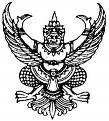 ประกาศองค์การบริหารส่วนตำบลแวงน้อยเรื่อง   การชำระภาษีและค่าธรรมเนียมประเภทต่าง ๆ สำหรับผู้ประกอบการในเขตองค์การบริหารส่วนตำบลแวงน้อย  ประจำปี พ.ศ. ๒๕๕๙------------------------------------		ด้วยใกล้ถึงเวลาการยื่นแบบชำระภาษีและค่าธรรมเนียมใบอนุญาตประเภทต่างๆ  สำหรับผู้ประกอบการในเขตองค์การบริหารส่วนตำบลแวงน้อย  ประจำปี พ.ศ. ๒๕๕๙ องค์การบริหารส่วนตำบลแวงน้อย จึงขอประกาศให้ผู้มีหน้าที่ชำระภาษีฯทราบดังนี้	๑.ภาษีบำรุงท้องที่ ชำระภาษีได้ตั้งแต่ วันที่ ๔ มกราคม ถึงวันที่ ๓๐ เมษายน ๒๕๕๙	๒. ภาษีโรงเรือนและที่ดิน  ให้ยื่นแบบแจ้งรายการ (ภ.ร.ด.๒)  เพื่อชำระภาษีโรงเรือนและที่ดิน ได้ตั้งแต่ วันที่  ๔  มกราคม ถึงวันที่  ๒๙  กุมภาพันธ์  ๒๕๕๙	๓. ภาษีป้าย    ให้ยื่นแบบแสดงรายการภาษีป้าย (ภ.ป.๑) และชำระภาษีป้าย ได้ตั้งแต่  วันที่  ๔ มกราคม  ถึงวันที่  ๓๑  มีนาคม  ๒๕๕๙	๔. ค่าธรรมเนียมใบอนุญาตประกอบกิจการค้าซึ่งเป็นที่น่ารังเกียจ  และหรือเป็นอันตรายต่อสุขภาพ ค่าธรรมเนียมใบอนุญาตสะสมอาหารจำหน่ายอาหาร  การประกอบกิจการให้บุคคลใช้สถานที่แต่งผม โดยให้ผู้ประกอบการค้าต่าง ๆ ดังที่กล่าวมาแล้วข้างต้น  ไปติดต่อชำระภาษีและค่าธรรมเนียมประเภทต่าง ๆ ได้  ณ   ที่ทำการองค์การบริหารส่วนตำบลแวงน้อย	  ๔.๑  กรณีรายใหม่   ให้ยื่นคำร้องขออนุญาต ก่อนประกอบการ	  ๔.๒  กรณีรายเก่า    ให้ยื่นคำร้องขอต่อใบอนุญาต ก่อนใบอนุญาตหมดอายุทั้งนี้  การยื่นแบบหรือคำร้องชำระภาษีและค่าธรรมเนียมใบอนุญาต ๆ นั้น สามารถดำเนินการได้ ณ ที่ทำการองค์การบริหารส่วนตำบลแวงน้อย  หากมีข้อสงสัยประการใดกรุณาติดต่อหรือสอบถามรายละเอียดได้ที่ งานพัฒนาและจัดเก็บรายได้ กองคลัง องค์การบริหารส่วนตำบลแวงน้อย อำเภอแวงน้อย จังหวัดขอนแก่น โทรศัพท์ ๐๔๓-๔๙๙๕๓๓  ต่อ ๑๐๒  จึงประกาศให้ทราบโดยทั่วกัน		ประกาศ   ณ   วันที่  ๑๒  เดือนตุลาคม  พ.ศ. ๒๕๕๘                                                หนูกาลน์   นิบุญทำ		                  (นายหนูกาลน์   นิบุญทำ)		        นายกองค์การบริหารส่วนตำบลแวงน้อย